Учебная езда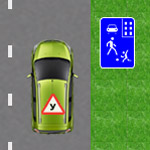 В процессе обучения в автошколе с этим проблем не возникает. Однако на экзамене в ГИБДД появляются вопросы по поводу того, является ли экзамен учебной ездой или его можно рассматривать как самостоятельное управление автомобилем. Попробуем найти ответ на этот вопрос в нормативных документах.Содержание статьи:Что такое учебная езда?Где запрещена учебная езда?Является ли экзамен учебной ездой?Можно ли въезжать во двор на экзамене?Что такое учебная езда?К сожалению, правила дорожного движения не содержат понятие "учебная езда". Поэтому обратимся к разделу 21 Правил:21.2. Учебная езда на дорогах допускается только с обучающим вождению.21.3. При обучении управлению транспортным средством на дорогах обучающий вождению должен находиться на сиденье, с которого осуществляется доступ к дублирующим органам управления этим транспортным средством, иметь при себе документ на право обучения управлению транспортным средством данной категории или подкатегории, а также водительское удостоверение на право управления транспортным средством соответствующей категории или подкатегории....21.5. Механическое транспортное средство, на котором проводится обучение, должно быть оборудовано в соответствии с пунктом 5 Основных положений и иметь опознавательные знаки "Учебное транспортное средство".Из перечисленных пунктов можно выявить следующие признаки учебной езды:В автомобиле должно находиться как минимум 2 человека (обучающий и обучаемый).Обучающий должен иметь документ, подтверждающий, что он является инструктором.На автомобиле должны быть установлены дополнительные педали, зеркало заднего вида и знак "У".Где запрещена учебная езда?Для начала разберемся, на какие участки дорог нельзя выезжать при учебной езде. Для этого рассмотрим пункты 17.2 и 17.4 ПДД:17.2. В жилой зоне запрещаются сквозное движение механических транспортных средств, учебная езда, стоянка с работающим двигателем, а также стоянка грузовых автомобилей с разрешенной максимальной массой более 3,5 т вне специально выделенных и обозначенных знаками и (или) разметкой мест.17.4. Требования данного раздела распространяются также и на дворовые территории.Учебная езда запрещается:в жилых зонах;на дворовых территориях.Является ли экзамен учебной ездой?Выше приведены признаки учебной езды. Давайте разберемся, соответствует ли им экзамен.Правила проведения экзаменов на право управления транспортными средствами и выдачи водительских удостоверений:3. Автомобили, используемые при проведении практических экзаменов, должны быть оборудованы дополнительными педалями сцепления (кроме транспортных средств с автоматической трансмиссией) и тормоза, зеркалом заднего вида для экзаменатора, опознавательным знаком "Учебное транспортное средство" в соответствии с пунктом 8 Основных положений по допуску транспортных средств к эксплуатации и обязанностей должностных лиц по обеспечению безопасности дорожного движения, утвержденных постановлением Совета Министров - Правительства Российской Федерации от 23 октября 1993 г. N 1090 "О Правилах дорожного движения", а также средствами аудио- и видеорегистрации процесса проведения практических экзаменов.Автомобиль на экзамене соответствует требованию номер 3. Осталось проверить требования 1 и 2, касающиеся обучающего (инструктора).Административный регламент министерства внутренних дел Российской Федерации по предоставлению государственной услуги по проведению экзаменов на право управления транспортными средствами и выдаче водительских удостоверений:122. При проведении экзамена в экзаменационном транспортном средстве находятся кандидат в водители и экзаменатор.В случае проведения экзамена на транспортном средстве, предоставленном организацией, осуществляющей образовательную деятельность, на сиденье, с которого осуществляется доступ к дублирующим органам управления транспортным средством, может находиться лицо, обучающее управлению транспортным средством. В этом случае экзаменатор располагается таким образом, чтобы иметь возможность контролировать действия кандидата в водители и лица, обучающего управлению транспортным средством.Данный пункт предусматривает 2 возможных состава участников на экзамене:Кандидат в водители и экзаменатор (в автомобиле, принадлежащем ГИБДД).Кандидат в водители, экзаменатор и обучающий вождению (в автомобиле автошколы).При этом в первом случае экзамен не соответствует признакам учебной езды (т.к. нет обучающего), а во втором - соответствует.Рассмотрим ситуацию с другой стороны. Можно сказать, что на экзамене никакого обучения не происходит, т.к. кандидат в водители пришел для того, чтобы показать полученные ранее навыки, а не получить новые. При таком подходе экзамен можно не считать учебной ездой.Тем не менее, действующие нормативные документы не дают однозначного ответа на вопрос, поставленный в заголовке. Если у Вас есть собственные мысли по этому поводу, напишите их в комментариях ниже.Можно ли въезжать во двор на экзамене?В данном разделе речь идет не только про дворы, но и про жилые зоны. Однако самым распространенным объектом являются именно дворовые территории, которые встречаются в каждом населенном пункте.На экзамене возможны 2 варианта:Вы хотите въехать во двор по собственной инициативе. Например, для выполнения разворота с использованием прилегающей территории. В этом случае от маневра лучше отказаться и найти другое место, которое не будет спорным.Экзаменатор предлагает Вам въехать во двор или в жилую зону. В этом случае нужно сказать экзаменатору о том, что пункт 17.4 запрещает учебную езду во дворах. Ну а дальше следует действовать в зависимости от его реакции.В заключение хочу отметить, что с описанной сегодня проблемой приходится сталкиваться лишь небольшому числу кандидатов в водители. Однако если Вам на экзамене достанется такой спорный момент, то теперь Вы знаете, что предпринять.Перевозка людейЭтот раздел Правил содержит 9 пунктов, но вас непосредственно касаются только три последних требования этого раздела.Правила. Раздел 22. Пункт 22.7. Водитель обязан осуществлять посадку и высадку пассажиров только после полной остановки транспортного средства, а начинать движение только с закрытыми дверями и не открывать их до полной остановки.Не вижу необходимости комментировать это требование Правил.Правила. Раздел 22. Пункт 22.8. Запрещается перевозить людей вне кабины автомобиля.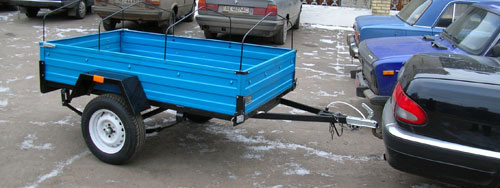 Любой нормальный водитель понимает, что перевозка людей в грузовом прицепе опасна, а, следовательно, запрещена Правилами.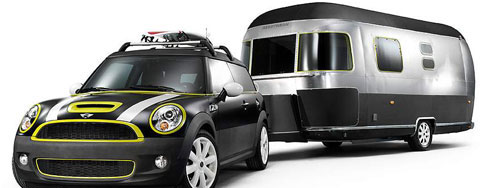 Но что интересно! Казалось бы, можно перемещаться с комфортом в прицепе-даче, лёжа у телевизора.Но нет. Правила категорически это запрещают. И правильно делают. Во время движения все должны находиться в салоне автомобиля и все должны быть пристёгнуты ремнями безопасности.Правила. Раздел 22. Пункт 22.8. Запрещается перевозить людей сверх количества, предусмотренного технической характеристикой транспортного средства.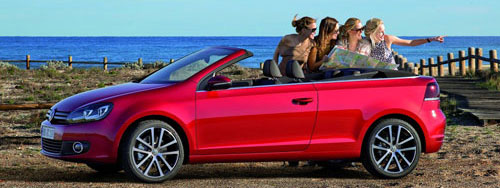 В технической документации, прилагаемой к автомобилю, всегда указывается, на какое количество людей он рассчитан. И если уж этот кабриолет рассчитан на четырёх человек, то худые они или полные, маленькие или большие, пятому тут места нет.И отдельно про перевозку детей.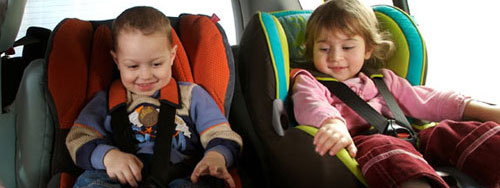 Правила. Раздел 22. Пункт 22.9. Перевозка детей в возрасте младше 7 лет в легковом автомобиле, конструкцией которого предусмотрены ремни безопасности, должна осуществляться с использованием детских удерживающих систем (устройств), соответствующих весу и росту ребенка.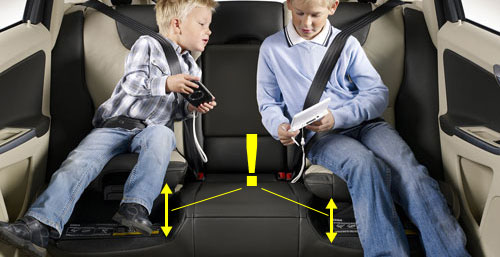 Перевозка детей в возрасте от 7 до 11 лет (включительно) в легковом автомобиле, конструкцией которого предусмотрены ремни безопасности, должна осуществляться с использованием детских удерживающих систем (устройств), соответствующих весу и росту ребенка, или с использованием ремней безопасности,…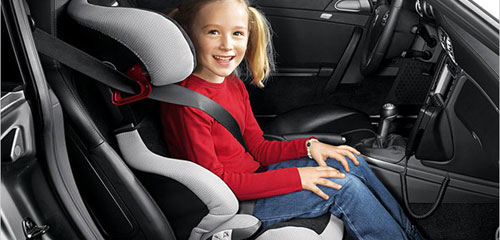 …а на переднем сиденье легкового автомобиля – только с использованием детских удерживающих систем (устройств).Правила. Раздел 22. Пункт 22.9. Последний абзац. Запрещается перевозить детей до 12-летнего возраста на заднем сиденье мотоцикла.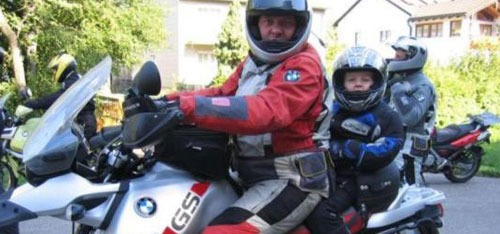 То есть вот так точно нельзя.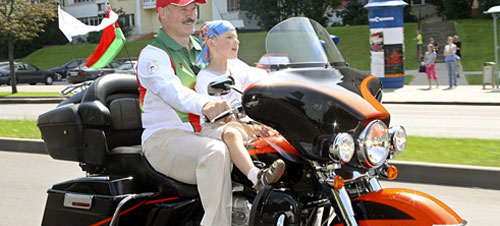 А так тем более нельзя! Переднее сиденье предназначено только для водителя.Что касается мотоциклов и мопедов, то здесь водителям необходимо знать ещё одно требование Правил – первые два года после получения прав они будут ездить на своих транспортных средствах в полном одиночестве. Начинающим водителям со стажем менее 2-х лет Правила вообще запретили перевозить пассажиров:Правила. Раздел 22. Пункт 22.2.1.  Перевозка людей на мотоцикле должна осуществляться водителем, имеющим водительское удостоверение на право управления транспортными средствами категории “А” или подкатегории “A1” в течение 2 и более лет, перевозка людей на мопеде должна осуществляться водителем, имеющим водительское удостоверение на право управления транспортными средствами любой категории или подкатегории в течение 2 и более лет. Перевозка грузов23.1. Масса перевозимого груза и распределение нагрузки по осям не должны превышать величин, установленных предприятием-изготовителем для данного транспортного средства.23.2. Перед началом и во время движения водитель обязан контролировать размещение, крепление и состояние груза во избежание его падения, создания помех для движения.23.3. Перевозка груза допускается при условии, что он:не ограничивает водителю обзор;не затрудняет управление и не нарушает устойчивость транспортного средства;не закрывает внешние световые приборы и световозвращатели, регистрационные и опознавательные знаки, а также не препятствует восприятию сигналов, подаваемых рукой;не создает шум, не пылит, не загрязняет дорогу и окружающую среду.Если состояние и размещение груза не удовлетворяют указанным требованиям, водитель обязан принять меры к устранению нарушений перечисленных правил перевозки либо прекратить дальнейшее движение.23.4. Груз, выступающий за габариты транспортного средства спереди и сзади более чем на 1 м или сбоку более чем на 0,4 м от внешнего края габаритного огня, должен быть обозначен опознавательными знаками «Крупногабаритный груз», а в темное время суток и в условиях недостаточной видимости, кроме того, спереди – фонарем или световозвращателем белого цвета, сзади – фонарем или световозвращателем красного цвета.23.5. Перевозка тяжеловесных и опасных грузов, движение транспортного средства, габаритные параметры которого с грузом или без него превышают по ширине 2,55 м (2,6 м – для рефрижераторов и изотермических кузовов), по высоте 4 м от поверхности проезжей части, по длине (включая один прицеп) 20 м, либо движение транспортного средства с грузом, выступающим за заднюю точку габарита транспортного средства более чем на 2 м, а также движение автопоездов с двумя и более прицепами осуществляются в соответствии со специальными правилами.Международные автомобильные перевозки осуществляются в соответствии с требованиями к транспортным средствам и правилами перевозки, установленными международными договорами Российской Федерации.